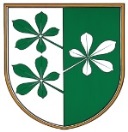 OBČINA KIDRIČEVORAZPISNA DOKUMENTACIJARAZPIS ZA SOFINANCIRANJE OGREVANJA PROSTOROV PROSTOVOLJNIH GASILSKIH DRUŠTEV NEMENJENIH ZA ZAŠČITO IN REŠEVANJE V LETU 2020Naziv in sedež naročnika:OBČINA  KIDRIČEVOKopališka ul. 142325 KIDRIČEVODOKUMENTACIJA JAVNEGA RAZPISA VSEBINA:I. Besedilo javnega razpisaII. Prijavni obrazecIII. Podatki o prostoru namenjenemu za zaščito in reševanjeIV. Izjava o točnosti podatkovV. Vzorec pogodbeŠtevilka: 410-97/2020-2Datum:   26.10.2020Na podlagi Pravilnika o postopkih za izvrševanje proračuna Republike Slovenije (Uradni list RS, št. 50/07, 114/07 – ZIPRS0809, 61/08, 99/09 – ZIPRS1011 in 3/13), objavljamoR A Z P I Sza sofinanciranje ogrevanja prostorov prostovoljnih gasilskih društevnamenjenim za zaščito in reševanje1.PREDMET RAZPISAPredmet razpisa je sofinanciranje ogrevanja prostorov prostovoljnih gasilskih društev namenjenih za zaščito in reševaje.2.VIŠINA RAZPOLOŽLJIVIH FINANČNIH SREDSTEV V proračunu občine Kidričevo za leto 2020 je za sofinanciranje ogrevanja prostorov namenjenih za zaščito in reševanje predvidenih 2.000,00 evrov. 3.POGOJI  SOFINANCIRANJAPravico do prijave imajo prostovoljna gasilska društva (v nadaljevanju: prosilec), ki  izpolnjujejo naslednje pogoje:Prosilec mora imeti sedež v občini Kidričevo ter zagotovljene materialne, kadrovske in prostorske pogoje,Prosilec za ta namen ni pridobil javnih sredstev iz drugega naslova, oziroma društvo nima stroškov za ogrevanje teh prostorov,Prostor za katerega se prijavlja na ta razpis je namenjen smo za zaščito in reševanje 4.MERILA ZA VREDNOTENJE Višina sredstev, ki jih prejme posamezni prosilec bo odvisna od površine prostora, ki je namenjena za zaščito in reševanje in stroškov ogrevanja teh prostorov v preteklem letu, ugotovljene na podlagi predloženih računov. Med prostore, za katere se  namenjajo sredstva za ogrevanje po tem razpisu ne spadajo klubski prostori, dvorane in drugi prostori, ki neposredno niso namenjeni za zaščito in reševanje. 5.   ROK IN NAČIN PRIJAVEProsilci podajo svojo prijavo na razpis na izpolnjenih obrazcih razpisne dokumentacije z vsemi potrebnimi prilogami. Izvajalci lahko dostavijo prijavo osebno ali pošljejo po pošti na naslov:OBČINA KIDRIČEVOKopališka ul. 142325 Kidričevo. Prijava mora biti podana v zapečateni kuverti. Na spodnji strani kuverte mora biti razviden pripis »RAZPIS – ogrevanje prostorov zaščite in reševanje 2020 – ne odpiraj« in naslov prosilca, ki kandidira na razpisu. Razpisno dokumentacijo prosilci prejmejo na spletni strani: www.kidricevo.si, v času od 27.10.2020 do poteka roka za prijavo na javni razpis. Prijave morajo biti predložene v sprejemni pisarni Občine Kidričevo najkasneje do 10. novembra 2020 do 14. ure. Odpiranje vlog bo opravila komisija, ki jo bo imenoval župan, 12. novembra 2020. Odpirale se bodo samo v roku prispele vloge v pravilno izpolnjenem in označenem ovitku, in sicer po vrstnem redu, po katerem so bile prejete. Prijave, ki bodo prispele po tem roku, ali ne bodo podane na obrazcih razpisne dokumentacije, ali jih vlagatelj ne bo dopolnil v predpisanem roku, bodo s sklepom zavržene. Vsi vlagatelji, ki ne bodo izpolnjevali pogojev ali ne bodo izbrani, lahko vložijo pritožbo v roku 8 dni od prejema sklepa oziroma obvestila pri organu, ki je izdal sklep. O pritožbi odloči župan Občine Kidričevo. Vložena pritožba ne zadrži podpisa pogodb z izbranimi izvajalci. 6. INFORMIRANJE KANDIDATOV Vse dodatne potrebne informacije lahko kandidati pridobijo v rednem delovnem času na naslednjem naslovu:OBČINA KIDRIČEVO pri gospe Zdenki Frank ali na tel. 02/799-06-13 oz. 041 746 956.7. ROK O OBVEŠČANJU O IZIDU JAVNEGA RAZPISAProsilci bodo o izidu javnega razpisa obveščeni najpozneje v roku enega mesecev od datuma odpiranja vlog. Štev. 410-97/2020-1Dne  26.10.2020										Anton Leskovar;								župan								Občine Kidričevo II. PRIJAVNI OBRAZECOSNOVNI PODATKI PRIJAVITELJANaziv in naslov prijavitelja:____________________________________________________________________________________________________________________________________________________                                        Matična številka ____________________________________________________________Davčna številka _____________________________________________________________Št. TRR ___________________________________________________________________TRR odprt pri banki __________________________________________________________Telefon ___________________________________________________________________Elektronska pošta ___________________________________________________________Odgovorna oseba – zakoniti zastopnik prijavitelja:Ime in priimek ______________________________________________________________Funkcija __________________________________________________________________Telefonska št. ______________________________________________________________Elektronska pošta ___________________________________________________________Kontaktni podatki:(v primeru, da je odgovorna oseba-zakoniti zastopnik tudi kontaktna oseba, lahko pustite to prazno)Ime in priimek ________________________________________________________Telefonska številka ____________________________________________________Elektronski naslov _____________________________________________________Kraj in datum: 							Podpis odgovorne osebe:III. PODATKI O PROSTORU, NAMENJENEMU ZA ZAŠČITO IN REŠEVANJEvrsta prostora za zaščito in reševanje: ________________________________površina m2 : _______________________________strošek ogrevanja v preteklem letu : _____________________________							___________________							Podpis odgovorne osebePriloga:Fotokopije računov za ogrevanjeza preteklo letoIZJAVAPotrjujemo, da so vsi podatki, navedeni v tej prijavi točni, ter da se strinjamo s preverjanjem namenske porabe odobrenih proračunskih sredstev in obenem izjavljamo, da sprejemamo vse razpisne pogoje tega javnega razpisa.Izjavljamo, da za isti namen, kot je navedena v tej prijavi, nismo pridobili sredstev oziroma nismo v postopku pridobivanja sredstev iz kateregakoli drugega javnega vira. Občina Kidričevo, Kopališka ul. 14, 2325 Kidričevo, matična št.: 5883709, davčna št.: 93796471, ki jo zastopa župan Anton Leskovar (v nadaljevanju občina)in____________________________________, ki jo/ga zastopa ______________________, matična št.: __________________, davčna št.: _____________________, (v nadaljevanju izvajalec)sklenetaP O G O D B Oo sofinanciranju ogrevanja prostorov prostovoljnih gasilskih društev, namenjenih za zaščito in reševanje v letu 20201. členPogodbeni stranki uvodoma ugotavljata:da je občina objavila javni razpis za sofinanciranje ogrevanja prostorov prostovoljnih gasilskih društev namenjenih za zaščito in reševanje v letu 2020da so z Odlokom o proračunu Občine Kidričevo za leto 2020 (Uradno glasilo slovenskih občin, 59/19, 28/20 in 57/20) zagotovljena sredstva za sofinanciranje izvajanja prostega časa v času počitnic (postavka 0220),da je komisija, na svoji ______. redni seji, dne _______, sprejela sklep št. ___________, da se izvajalcu dodelijo sredstva v višini __________ eur sofinanciranje ogrevanja prostorov namenjena za zaščito in reševanje.2. členSredstva se izvajalcu nakažejo na TRR št.: _________________________, odprt pri _______________, do 15 dni po podpisa pogodbe. 3. členIzvajalec je dolžan prejeta sredstva zakonito, namensko, učinkovito in gospodarno porabiti v letu 2020. Prav tako mora izvajalec v roku, najkasneje do 30.3.2021, posredovati občini zaključni račun za leto 2020.4. členV primeru nenamenske porabe oziroma neupravičenega izplačila sredstev, ki bi temeljilo na neresničnih podatkih, se izvajalec zavezuje vrniti občini prejeta sredstva z zakonskimi zamudnimi obrestmi od dneva prejema sredstev dalje.Izvajalec, ki nenamensko koristi pogodbena sredstva ali drugače grobo krši pogodbena določila, ne more kandidirati za sredstva na naslednjem javnem razpisu. 5. členIzvajalec se zavezuje, da bo vodil vso predpisano in ustrezno dokumentacijo in omogočil vpogled vanjo.6. členNadzor nad izvajanjem pogodbenih obveznosti spremljajo Občinska uprava Občine Kidričevo in nadzorni odbor, ki lahko kadarkoli preverjajo namensko porabo sredstev.7. členSestavni del te pogodbe je javni razpis št. _________,  objavljen na spletni strani Občine Kidričevo in vloga izvajalca z dne _____________.8. členZa izvajanje pogodbe s strani občine je zadolžena svetovalka za družbene dejavnosti in gospodarstvo Zdenka Frank , s strani izvajalca pa _________________________.   9. členMorebitna nesoglasja, izhajajoč iz te pogodbe, bosta pogodbeni stranki reševali sporazumno. V kolikor jih sporazumno ne bosta mogli rešiti, je za njihovo reševanje pristojno stvarno pristojno sodišče na Ptuju.10. členTa pogodba začne veljati z dnem podpisa obeh pogodbenih strank.Ta pogodba je sestavljena v štirih (4) enakih izvodih, od katerih prejme izvajalec en (1) izvod, občina  dva (2) izvoda, Gasilska zveza Kidričevo pa en )1) izvod.  Številka: _______________					Številka: ________________Datum:  _________						Datum:   ________________Občina Kidričevo 	IZVAJALEC Z obrazcem opremite ponudbo tako, da spodnjo tabelo izrežete, jo prilepite na sprednjo stran pisemske ovojnice in jo v celoti izpolniteDatum: _________________žigpodpis odgovorne osebeIzpolni prijaviteljPRIJAVITELJNaziv; __________________________Naslov; _________________________             __________________________Izpolni Občina KidričevoDatum in ura prejema:Številka: ____________________________PREJEMNIK;OBČINA KIDRIČEVOKOPALIŠKA UL. 142325 KIDRIEČVO RAZPIS – ogrevanje prostorov zaščite in reševanje 2020 – ne odpiraj